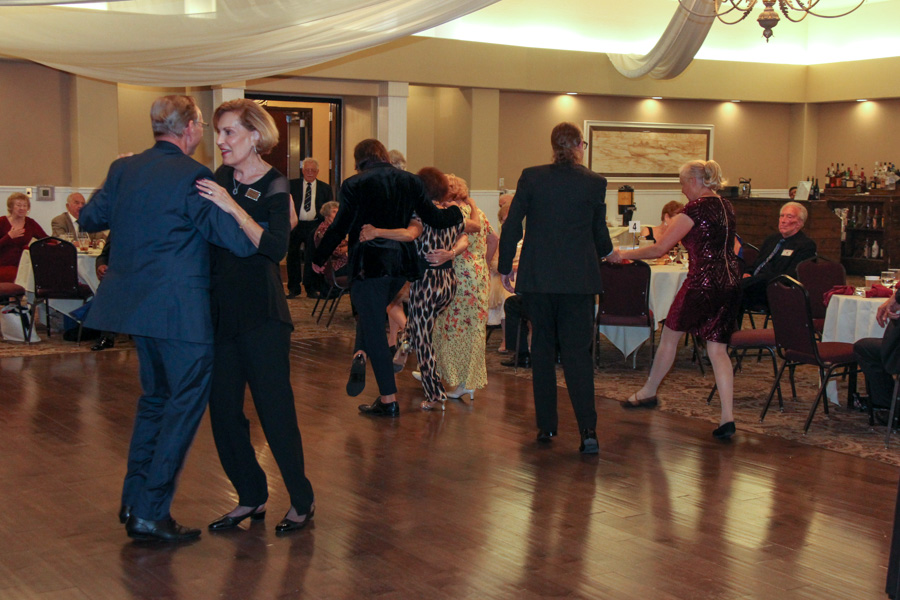 Our Last Dance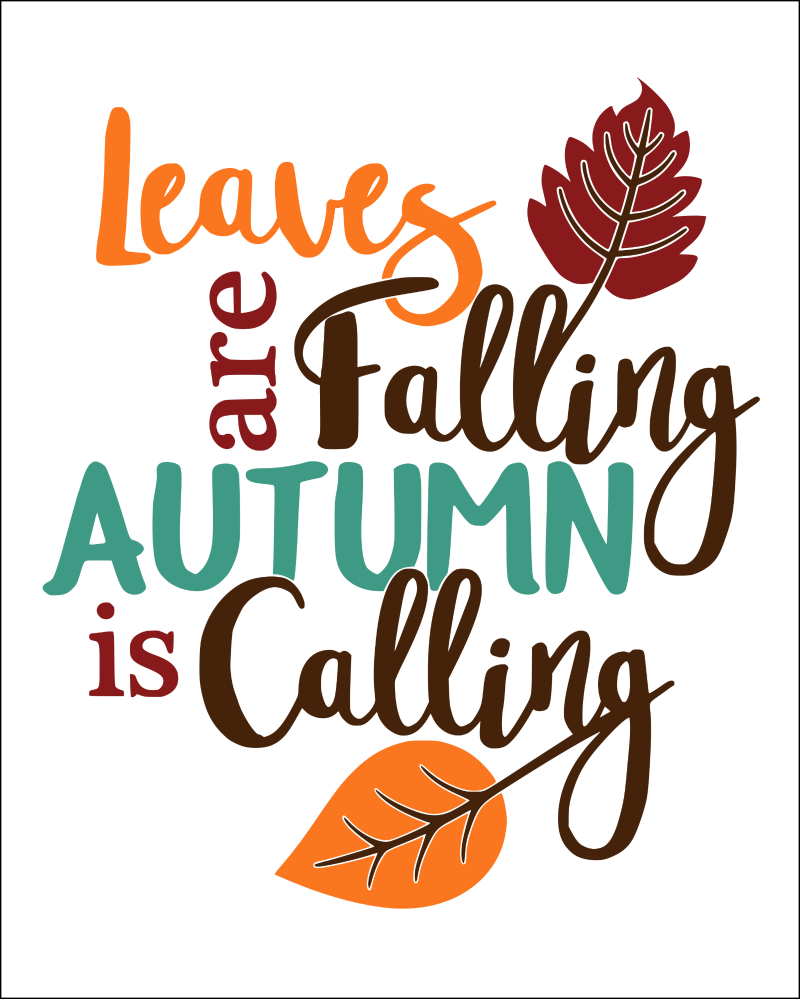 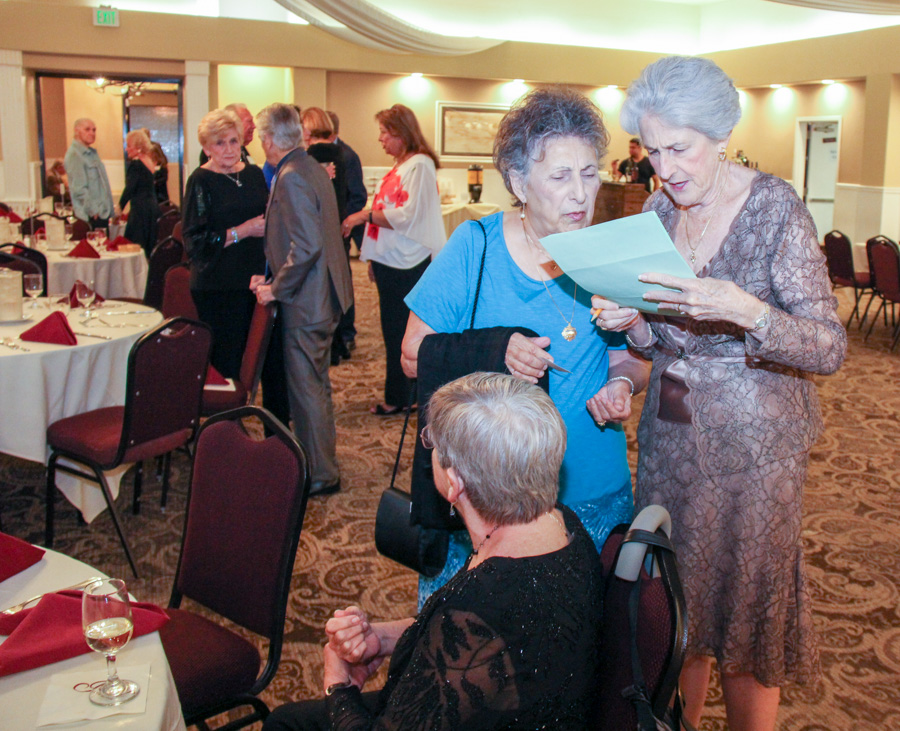 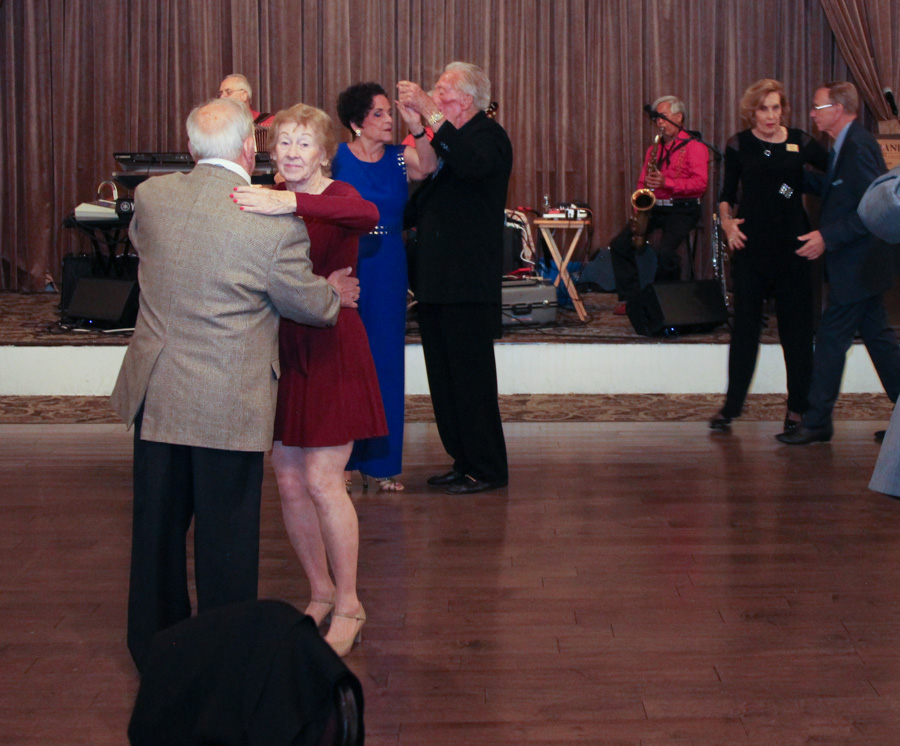 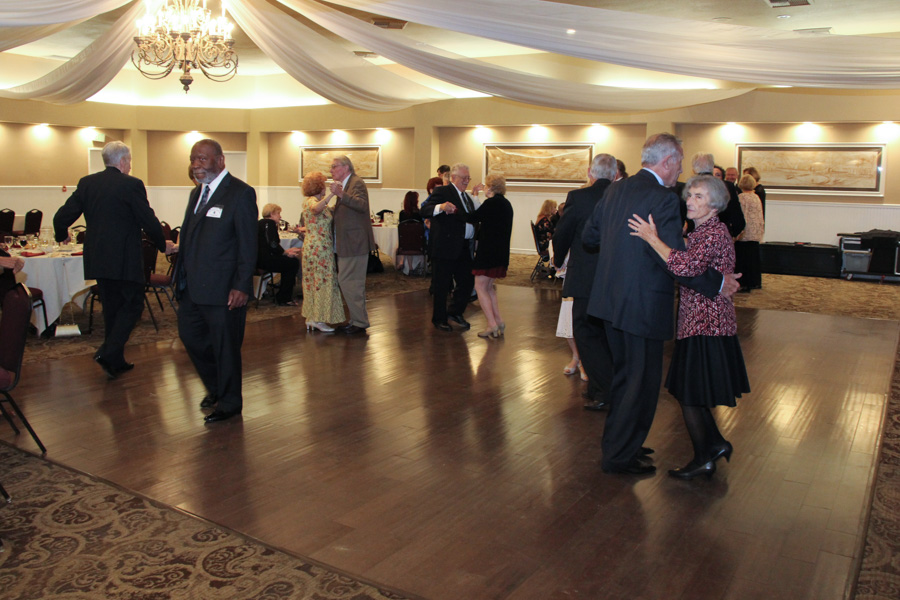 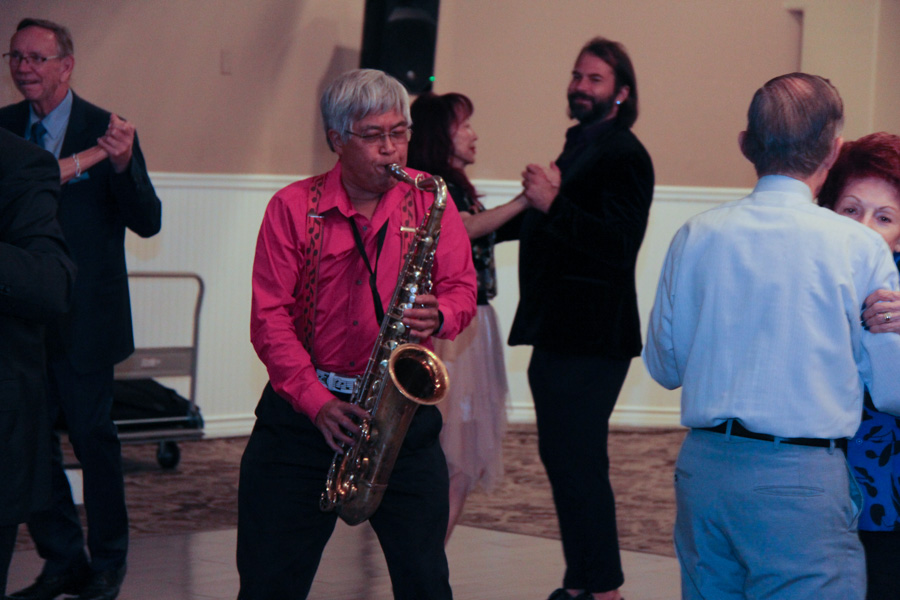 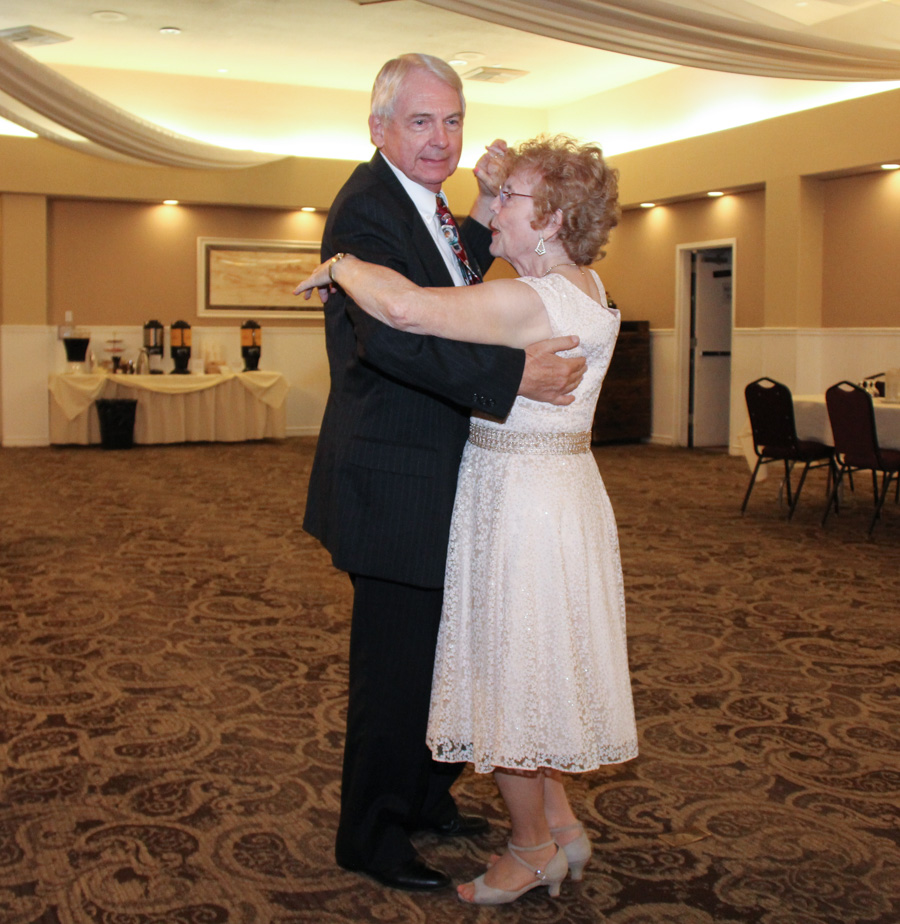 ccasion!